Personal SpecificationYou will be assessed according to the extent in which you meet these qualities/skills and how well matched you are to our core beliefs and commitments. Please note the methods of assessment which are: A = application I = interview C = certificate T = test Some flexibility may be exercised in the application of the criteria outlined above where a disabled candidate covered by the DDA is unable to meet certain parts of the specification because of their disability. Candidates who this applies to should outline details on their application form. This information will be assessed on an individual basis throughout the selection process.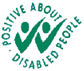 Job title:Practice Nurse Improving Access ServicesLocation:Various Host Sites Brighton and HoveRequirement(E)ssential / (D)esirableMethod of assessment (see note to applicants)On the job training provided?Criteria 1: QualificationsCriteria 1: QualificationsCriteria 1: QualificationsCriteria 1: QualificationsRecognised Nursing qualification EA, CCurrent NMC registrationEA, CCurrent General Practice experienceEA, ISpecialist courses appropriate to primary care, eg: Cervical Cytology, CHD, diabetes, family planning, asthma and COPD care & infection control managementDA, CCriteria 2: Personal QualitiesCriteria 2: Personal QualitiesCriteria 2: Personal QualitiesCriteria 2: Personal QualitiesAble to communicate effectively face to face and on the telephone with a range of people in a range of situations. EIExcellent interpersonal skills.EIExcellent communication skills and ability to present information to others in a user-friendly format.EITeam working skills.EIAbility to handle difficult people and conflict, respecting the views and opinions of others.EIGood sense of humourDICriteria 3: Experience and job related knowledgeCriteria 3: Experience and job related knowledgeCriteria 3: Experience and job related knowledgeCriteria 3: Experience and job related knowledgeAbility to provide quality patient care, responsive to needs.EA, IAbility to work independently EA, IExperience of prioritising needs and making informed decisions in care delivery.EIPC literateEA, IUnderstanding of TPP SystemOne or EMIS computer system and read code usage in general practice.EA, IKnowledge of current primary care organisational policy and national legislation.EIAbility to work in a multi-disciplinary environment.EICriteria 4: Other RequirementsCriteria 4: Other RequirementsCriteria 4: Other RequirementsCriteria 4: Other RequirementsAble to show understanding of issues relating to equal opportunitiesEIAbility to travel between healthcare sites as appropriate to job role DI To be able and willing to work flexible hours depending on the needs of the service DI 